BTKVAN403 Világ népei IV. AmerikaZárthelyi dolgozatGran Chaco indiánjai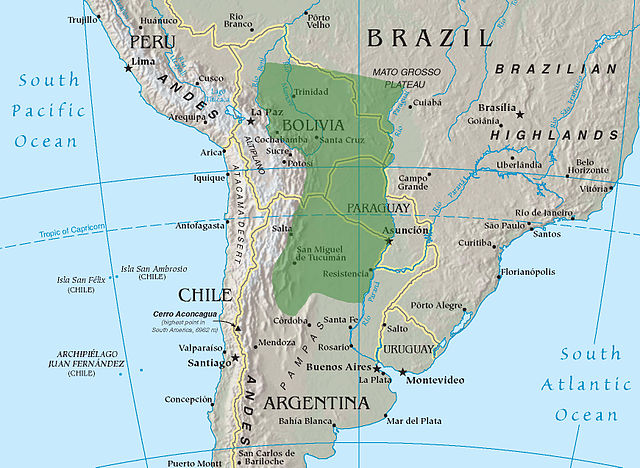 Földrajz:Andoktól keletreParaguay, Bolívia, Argentína is magába foglaljaÉszakon: őserdőkMáshol szavannás és homokos síkságokMegtalálhatóak a szamuko, maszkoi, matako, lule-vilela, gaikuru, tupi és raruak nyelv- és törzscsoportjai is.Az itt élő törzsek életmódja és kultúrája is igen változatos:ZsákmányolásHalászatMegtelepedett ültetvényesekLovas vadászok /Pampa – PatagóniaLENGUA törzszsákmányoló és ültetvényes életmód sajátos keveredéseíjjal-nyíllal és kutyák segítségével vadásznak a nandura (struccfajta)halászat: sekélyebb vizekben kosárral   mélyebb vizekben íjjalgumós növények, dohány termesztésekecske, juh stb. is megtalálható, de a táplálkozásban nincs jelentős szerepükvadászó-gyűjtögető életmód -> szükséges a gyakori lakóhely váltás -> nincsenek állandó településekberendezési darabok száma csekély: csomózott és bőrtarisznyák, kosarak, anyagedények, kobaktökök, szőtt takarók, gyékények, pálmarost függőágyakA Gran Chaco-i indiánok technikai ismeretei elég korlátozottak:fa- és bőrfélék feldolgozásagyenge kivitelű agyagedények, azonban változatos mintájú agyagpipák!a szövés az asszonyok munkája –> szövőszék -> szőtt, ujjatlan ing, hasonló a perui-bolíviai ponchóhozgyapotfonal -> gyapottakarók /geometrikus ornamensekékszerek: korong alakú fülbevalók, kagyló és dióhéj nyak- és kardíszek, nandu tolldíszekTársadalmi szerveződések:trópusi indiánoknál megfigyelhető laza társadalomszervezet -> öregek tanácsára hagyatkozó természeti főguaikuru indiánok: harcosokból álló vezető réteg, ebből kerültek ki a törzsfők /rabszolgatartásMágikus-vallási képzetek:különféle démon- és lélekképzeteklenguák: egy hozzátartozó halála után elhagyják lakóhelyükettöbb törzsnél is megfigyelhető: az algarroba gyümölcs beérését több hétig tartó ivással és tánccal egybekötött termékenységi szertartással, a vegetációs démonokat további bőségre kényszerítő mágikus eljárásokkal ünneplikA Pampák és Patagónia indiánjai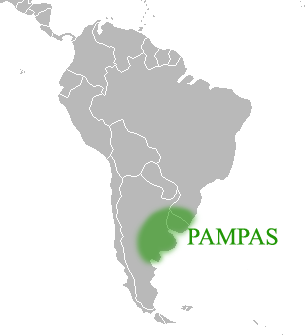 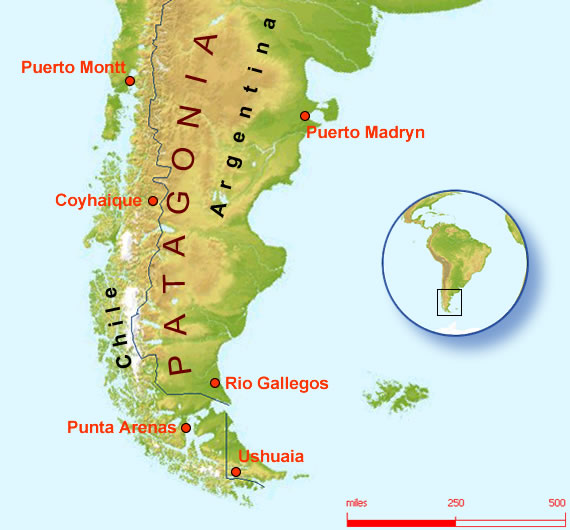 TEHUELCSE törzs: patagóniai síkság száraz, bozótos szavannái. a Magellán-szorostól a Rio NegróigPUELCSE és CSARRUA törzsek: a Rio de la Platától északra elterülő füves pampákÉletmódjuk:sajátos zsákmányolóAmerika felfedezéséig vadászó -> életmódváltás: araukán indiánok megérkezése/kapcsolat a fehérekkel/ló átvétele a spanyoloktólkönnyen felszedhető és a ló hátára rakható bőrsátorguanacóra (lámaszerű patás) és struccra vadásztak a főnök irányításávalbola: legfőbb vadász- és harci eszköz – 2 v. 3, bőrrel bevont és szíjakkal egymáshoz kötött kőgolyó /ősi leletekben is megtalálható (olyan, mint egy parittya, vagy mi)vadnövények, gyümölcsök, gyökerek gyűjtésével egészítették ki étrendjükethalászat jelentéktelenöltözék: guanacobőr köpeny, belső oldala többszínű geometriai formákkal díszítveTársadalmi berendezkedés:mozgékony életmód miatt cseppfolyóscsak a nagyobb megmozdulások, vadászatok és harcok idején kerültek az egyes csoportok közös vezetés aláa lovas életmód lehetővé tette, hogy a patrilineáris csoportnál nagyobb létszámú közösségek alakuljanak ki /puelcse: 100-120 fő, tehuelcse: 500+ főSzellemi kultúráról csekélyek az ismeretek:Tehuelcsék: legfőbb lény képzete???jó és gonosz bozótdémonokleányok avatásának rítusa: külön kunyhóba zárták, a varázsló énekével „segítette át” a felnőttek köréberitkán előforduló gyászszokás: az elhunyt hozzátartozói testcsonkítást végeztek magukon A Tűzföld indiánjai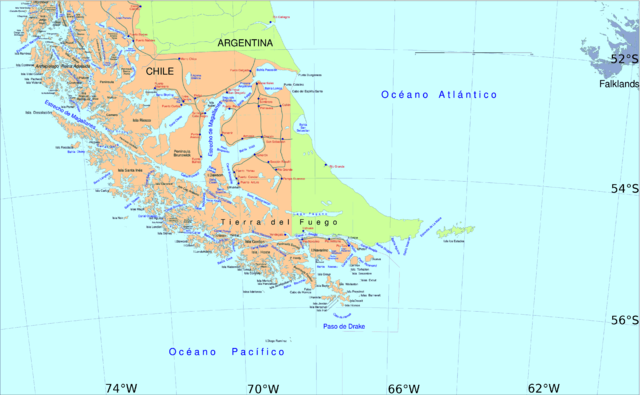 1520 körül, a portugál felfedező, Magalhaes és társai a kontinens legdélibb része mellett történő elhajózásukkor a parton apró tüzeket láttak, innen kapta a Tűzföld, spanyolul Tierra del Fuego.Az itt élőket nevezték fueginóknak.Az ásatások szerint a tűzföldi indián kultúra 5000 éves múltra tekint vissza.Az itt élő indián csoportok:ONAALAKALUFYAHGANÉletmódjaik:Dél: „csónakosok” – alakaluf, yahgan Észak: „gyalogosok” - onahalászat: kagylók, fókák, tengeri madarak – férfiak és nők közös munkája -> a nők a kagylókért akár 8-9 méternyire is lemerülnek a jeges vízbe /szerintük a nők jobban bírják a hidegetnövényt alig esznekcsaládok kis csoportjai vándorolnak -> pl. bálnavadászatcsónak: kéreglapok, állati inakkal összevarrvaélelmiszert nem raktároznakfazekasságot nem ismertéktűz fontos szerepet játszikmesterembereik nincsenek, az egyszerű technikákat bárki elsajátíthatjaguanaco bőr ruházat, prémnadrág, prémköpenyágakból szőtt kunyhkban húzzák meg magukataz elhagyott kunyhókat bárki elfoglalhatjaTársadalmi viszonyok:nemzetségi szervezet nem található megnincs öröklődő főnöki tisztségaz együtt élő családok általában vérségi kapcsolatban állnaka legidősebb családtag véleményét kikérik, de nem mindig hallgatnak ráa saját használatra készített tárgyak személyi tulajdonban vannakAz életciklus minden korszakához kapcsolódnak szokások:Gyermek születéseanya külön kunyhóba vonul, melyet az apa őriz, kinek arcát vörösre festik, testét tollakkal díszítikaz 1. gyermek születésekor a szülők 2 napig koplalnak, csupán vizet isznakBizonyos kor elérése után avatáson esnek át, ami általában egy nagyobb vad elejtéséhez kapcsolódikalakaluf indiánok: bálnavadászat – asszonyok kötelesek kunyhóikba zárkózni, nem láthatnak semmit – az avatandó fiút a csónakból kidobják, előre a partra úszik – elmeséli az asszonyoknak a vadászatot, velük tölti az éjszakát, férfiakat tilos meglátogatnia – reggel az asszonyok kagylót gyűjtenek a férfiak „nagyházat” építenek, elkészülte után a férfiak, legények ide vonulnak – a köv. éjszaka során a férfiak fejszalagot készítenek éneklés és tánc közepette – a fiút megtanítják az eszközök, csónak, kunyhó stb. készítésére, mindarra amire szüksége lehet – végén a férfiak eltávoznak, a nők étlen-szomjan eltöltenek egy napot a nagyházban A házasságkötés minden szertartás nélkül zajlikMágia, hiedelmekvarázsló: különböző növények levelét használjamágikus eljárásokráolvasásvallási elképzeléseik lazákszellemekben és túlvilágban való hitXolas – legfőbb teremtő (Martin Gusinde szerint)A Tűzföld bennszülött lakossága rendkívül megfogyatkozott az évszázadok, évtizedek során.a 2002-es chilei népszámlás szerint 1685 yaghan élt, nyelvük utolsó beszélője 2005-ben hunyt el2002-ben 2622-en valották magukat az alakalufnak, nyelvüket, a Kawesqart 20-en beszélikegy 2001-es argentin felmérés szerint a Tűzföldön 391 ona indián élt és 114 Argentína más részein. Nyelvük utolsó beszélői az 1980-as években hunytak el.Érdekesség!A yaghan nyelv „mamihlapinatapai” szavát a Guiness rekordok könyve is nyílván tartja, mint a legtömörebb jelentéssel bíró szót és az egyik legnehezebben lefordíthatónak tartják.Ez egyetlen szó kifejezi: „egy tekintet két ember között, akik azt kívánják, hogy a másik felajánljon nekik valamit, amire mind a ketten vágynak, de vonakodnak azt maguknak javasolni, vagy felkínálni”. Másik értelmezése: „A tekintet az asztlon át, mikor két személy osztozik egy hallgatólagos, de személyes pillanatban. Mikor tudják, hogy a másik megérti és egyetért azzal, ami kifejezésre került. Kifejező és sokatmondó csönd.”